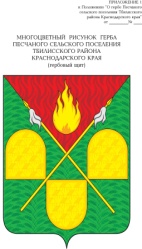 АДМИНИСТРАЦИЯ ПЕСЧАНОГО СЕЛЬСКОГО ПОСЕЛЕНИЯ ТБИЛИССКОГО РАЙОНАПОСТАНОВЛЕНИЕот «___» _____ 2021 года					                              № __          х. ПесчаныйОб утверждении Порядка участия представителей муниципального образования в органах управления автономной некоммерческой организацииВ соответствии с пунктом 5 статьи 10 Федерального закона от 12 января 1996 года № 7-ФЗ «О некоммерческих организациях», руководствуясь статьями 31, 58, 60 устава Песчаного сельского поселения Тбилисского района, п о с т а н о в л я ю:1. Утвердить Порядок участия представителя муниципального образования Песчаное сельское поселение Тбилисского района в органах управления автономной некоммерческой организации (приложение № 1).2. Утвердить Форму отчета представителя муниципального образования Песчаное сельское поселение Тбилисского района в органе управления автономной некоммерческой организации (приложение № 2).2. Эксперту, специалисту администрации Песчаного сельского поселения (Олехнович) разместить настоящее постановление на официальном сайте администрации Песчаного сельского поселения Тбилисского района в информационно-телекоммуникационной сети «Интернет».3. Контроль за выполнением настоящего постановления оставляю за собой.4. Постановление вступает в силу со дня его официального опубликования.Исполняющий обязанности главыПесчаного сельского поселенияТбилисского района                                                                        И.В. Селезнёв                                                                  ПРИЛОЖЕНИЕ № 1                                                                    к постановлению администрации                                                                     Песчаного сельского поселения                                                                 Тбилисского района                                                                     от ______________ г. № ______ПОРЯДОКУЧАСТИЯ ПРЕДСТАВИТЕЛЕЙМУНИЦИПАЛЬНОГО ОБРАЗОВАНИЯ ПЕСЧАНОЕ СЕЛЬСКОЕПОСЕЛЕНИЕ ТБИЛИССКОГО РАЙОНА В ОРГАНАХ УПРАВЛЕНИЯ АВТОНОМНОЙ НЕКОММЕРЧЕСКОЙ ОРГАНИЗАЦИИ1. Общие положения1.1. Настоящий Порядок разработан в соответствии с Гражданским кодексом Российской Федерации, Федеральным законом от 12 января 1996 года № 7-ФЗ «О некоммерческих организациях» и определяет процедуру отбора и порядок деятельности представителей муниципального образования Песчаное сельское поселение Тбилисского района в органах управления автономной некоммерческой организации, учредителем которой является муниципальное образование Песчаное сельское поселение Тбилисского района (далее – автономная некоммерческая организация).1.2. Представителями муниципального образования Песчаное сельское поселение Тбилисского района в органах управления автономной некоммерческой организации (далее – представители муниципального образования Песчаное сельское поселение Тбилисского района) могут быть:- лица, замещающие должности муниципальной службы муниципального образования Песчаное сельское поселение Тбилисского района;- лица, замещающие должности муниципальной службы муниципального образования Песчаное сельское поселение Тбилисского района;- иные лица, действующие в соответствии с договором о представлении интересов муниципального образования Песчаное сельское поселение в органах управления автономной некоммерческой организации (далее – договор) и настоящим Порядком (далее – профессиональные поверенные).1.3. Целями участия представителей муниципального образования Песчаное сельское поселение Тбилисского района в органах управления автономной некоммерческой организации являются:- эффективное управление автономной некоммерческой организацией;- обеспечение соблюдения норм действующих нормативных правовых актов в деятельности автономной некоммерческой организации;- защита интересов муниципального образования Песчаное сельское поселение Тбилисского района при принятии решений органами управления автономной некоммерческой организации;- получение необходимой информации о деятельности автономной некоммерческой организации в соответствии с действующим законодательством;- обеспечение проведения мероприятий, направленных на достижение целей создания автономной некоммерческой организации.2. Порядок назначенияпредставителей муниципального образованияПесчаное сельское поселение Тбилисского района2.1. Представители муниципального образования Песчаное сельское поселение Тбилисского района из числа лиц, замещающих муниципальные должности муниципального образования Песчаное сельское поселение Тбилисского района, лиц, замещающих должности муниципальной службы муниципального образования Песчаное сельское поселение Тбилисского района, назначаются главой Песчаного сельского поселения Тбилисского района или исполняющим обязанности главы Песчаного сельского поселения Тбилисского района путем издания соответствующего правового акта.Помимо указания на назначаемое лицо правовой акт администрации Песчаного сельского поселения должен содержать сведения о сроке наделения полномочиями по представлению муниципального образования Песчаное сельское поселение Тбилисского района в соответствующем органе управления автономной некоммерческой организации.2.2. Договор с гражданином Российской Федерации, не замещающим муниципальную должность муниципального образования Песчаное сельское поселение Тбилисского района или должность муниципальной службы муниципального образования Песчаное сельское поселение Тбилисского района, заключается с администрацией Песчаного сельского поселения Тбилисского района.Администрацией Песчаного сельского поселения Тбилисского района при заключении договора обеспечивает включение в него следующих условий:наименование автономной некоммерческой организации и органа управления, в которых гражданин уполномочивается представлять муниципальное образование Песчаное сельское поселение Тбилисского района;срок, на который заключается договор;указание на безвозмездный характер заключаемого договора;права и обязанности представителя муниципального образования Песчаное сельское поселение Тбилисского района;права и обязанности администрации муниципального образования Песчаное сельское поселение Тбилисского района;порядок и основания прекращения договора.3. Требования к порядку осуществления действий представителей муниципального образования Песчаное сельское поселение Тбилисского района3.1. Представитель муниципального образования Песчаное сельское поселение Тбилисского района осуществляет голосование по вопросам повестки дня заседания органов управления автономной некоммерческой организации либо руководствуясь указаниями администрации Песчаного сельского поселения Тбилисского района (в случае, указанном в пункте 3.2 Порядка), либо по собственному усмотрению с учетом соблюдения интересов муниципального образования Песчаное сельское поселение Тбилисского района.3.2. Обязательному письменному согласованию с администрацией Песчаного сельского поселения Тбилисского района подлежит голосование представителя муниципального образования Песчаное сельское поселение Тбилисского района, являющегося лицом, замещающим муниципальную должность